Iesniegums par bērnu uzraudzības pakalpojuma sniedzēja reģistrēšanu (fiziskai personai)Izglītības kvalitātes valsts dienestam(vieta, datums)Bērnu uzraudzības pakalpojuma (turpmāk – pakalpojums) sniedzējsvārds, uzvārds ________________________________un statuss (atzīmēt nepieciešamo) saimnieciskā darbība reģistrēta (VID) no _____.2023;  saimnieciskā darbība būs reģistrēta no _____2023.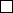  individuālais komersants (reģistrācija Uzņēmumu reģistrā). Reģistrācijas numurs_____________Apliecinu, ka esmu informēts/a, ka pirms reģistrācijas Bērnu uzraudzības pakalpojuma sniedzēju reģistrā jāiegūst saimnieciskās darbības veicēja statuss VID vai jāreģistrējas kā individuālajam komersantam Uzņēmumu reģistrā un gadījumā, ja mēneša laikā no iesnieguma datuma saimnieciskās darbības veicēja vai individuālā komersanta statuss netiks iegūts, šis iesniegums tiks uzskatīts par anulētu.  2. Pakalpojuma sniegšanas adrese ___________________________________________________________3. Pakalpojuma sniedzēja dati3.1. nosaukums (ja ir) ______________3.2. tālruņa numurs (obligāts)_____________ Vai piekrītat tālruņa publiskošanai internetā? Jā  ; Nē  (atzīmēt atbilstošo)3.3. e-pasta adrese (obligāta) _____________________Vai piekrītat e-pasta publiskošanai internetā? Jā  ; Nē  (atzīmēt atbilstošo)3.4. tīmekļa vietnes adrese internetā (ja ir)_____________________________________________________3.5. pakalpojuma sniegšanā iesaistītās personas (ja ir):___________________________________________4. Pakalpojuma sniegšanas forma (atzīmēt nepieciešamo) īslaicīgs (stundu skaits dienā ____) pilna laika (stundu skaits dienā ____)5. Pakalpojuma sniegšanas vieta (atzīmēt nepieciešamo) bērna dzīvesvietā vai pakalpojuma sniedzēja dzīvesvietā ārpus bērna un pakalpojuma sniedzēja dzīvesvietas6. Bērns (bērni), kuram tiks sniegts pakalpojums (atzīmēt nepieciešamo) bērns (bērni) vecumā līdz 5 gadiem bērns (bērni) vecumā no 5 gadiem bērni ar īpašām vajadzībām, ja pakalpojuma sniedzējs ir īpaši apmācīts darbam ar bērniem ar īpašām vajadzībām7. Pretendējot uz pakalpojuma sniedzēja statusu un parakstot iesniegumu, apliecinu savu atbilstību:7.1. Bērnu tiesību aizsardzības likumā un normatīvajos aktos par prasībām bērnu uzraudzības pakalpojuma sniedzējiem un bērnu uzraudzības pakalpojuma sniedzēju reģistrēšanas kārtību noteiktajām prasībām;7.2. normatīvajos aktos par ugunsdrošību un darba aizsardzību noteiktajām prasībām (ja attiecināms);7.3. normatīvajos aktos par obligāto veselības pārbaužu veikšanu, profesionālās darbības ierobežojumiem un higiēnas prasībām noteiktajām prasībām;7.4. normatīvajos aktos par kvalitatīvas un cilvēka veselībai, dzīvībai un videi nekaitīgas pārtikas apriti noteiktajām prasībām (ja pakalpojumā ietilpst ēdināšanas nodrošināšana)8. Bērnu uzraudzības pakalpojuma sniegšanai nepieciešamā iegūtā izglītība (dokumenta nosaukums)_____________________________________________________________________________9. Apliecinu, ka esmu sniedzis patiesas un pilnīgas reģistrācijai nepieciešamās ziņas un piekrītu, ka šī informācija normatīvajos aktos noteiktajā kārtībā un apjomā tiek ievadīta Bērnu uzraudzības pakalpojuma sniedzēju reģistrā. Informācija par personas datu apstrādi, personas datu apstrādes pārzini un atbildīgo personu pieejama Izglītības kvalitātes valsts dienesta tīmekļa vietnē: https://www.ikvd.gov.lv/lv/personas-datu-apstrade10. Informācija par reģistrāciju tiek publicēta tīmekļa vietnē www.viis.gov.lv, piešķirot publiskas ticamības statusu.11. Bērnu uzraudzības pakalpojuma sniedzēja paraksts